TRANSFORMATIONS – Chapitre 2/2 Tout le cours en vidéo : https://youtu.be/rM73EdeggJM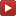 Partie 1 : Agrandissement, réduction, retournementUne homothétie est une transformation qui agrandit ou réduit une figure.   La tortue et son image sont du même côté.                        La tortue et son image sont de part et d’autre de O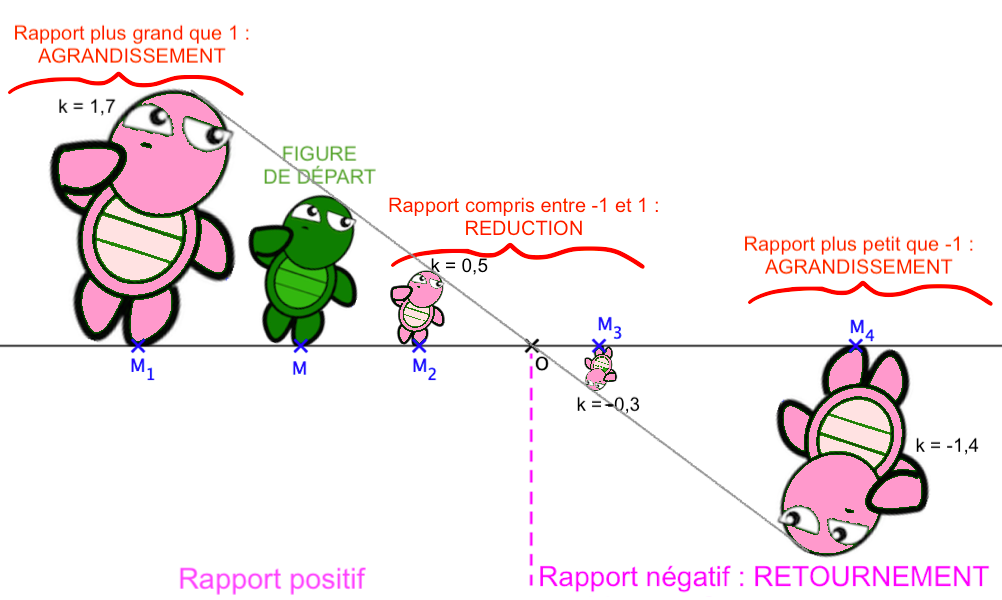 M1 est l’image de M par l’homothétie de centre O et de rapport 1,7.M2 est l’image de M par l’homothétie de centre O et de rapport 0,5.M3 est l’image de M par l’homothétie de centre O et de rapport -0,3.M4 est l’image de M par l’homothétie de centre O et de rapport -1,4.Remarques : L’agrandissement ou la réduction est défini par le rapport de l’homothétie.Par exemple, si le rapport est -1,4 alors l’homothétie agrandie les figures en multipliant les longueurs par 1,4.Par une homothétie, un point et son image sont alignés avec le centre O.Par exemple, M, M1 et O sont alignés.Méthode : Reconnaitre l’image d’une homothétie Vidéo https://youtu.be/JXuf4rj_iXA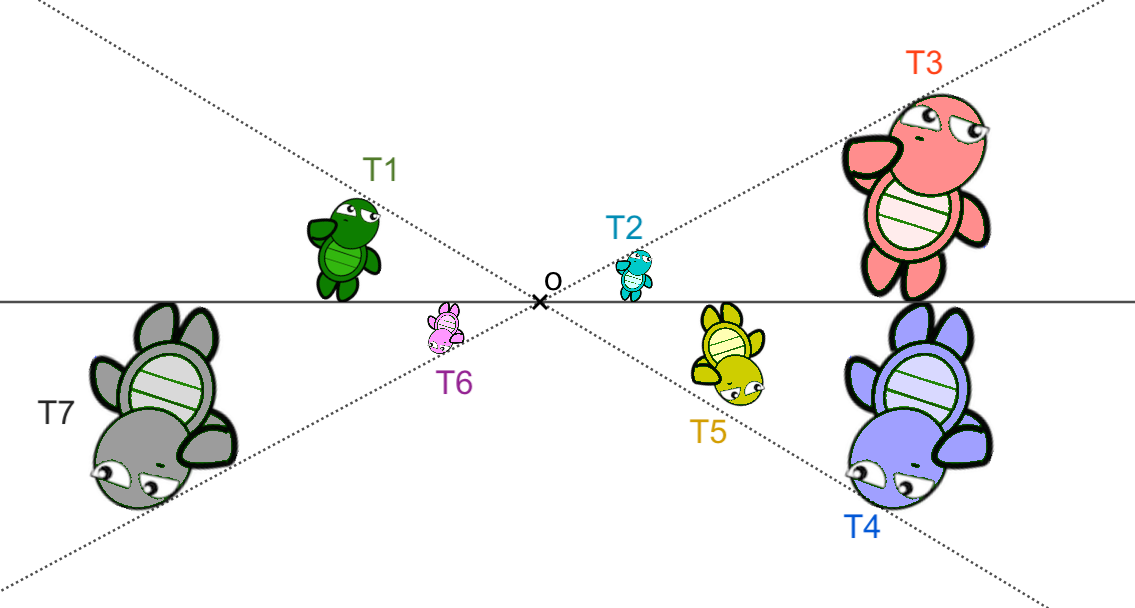 1) Répondre par VRAI ou FAUX :a) La tortue T3 est l’image de la tortue T2 par l’homothétie de centre O et de rapport 4.b) La tortue T3 est l’image de la tortue T5 par l’homothétie de centre O et de rapport 2.c) La tortue T1 est l’image de la tortue T4 par l’homothétie de centre O et de rapport -0,5.d) La tortue T6 est l’image de la tortue T2 par l’homothétie de centre O et de rapport -2.2) Compléter :a) La tortue T3 est l’image de la tortue … par l’homothétie de centre O et de rapport -1.b) La tortue T3 est l’image de la tortue T6 par l’homothétie de centre O et de rapport ….c) La tortue T7 est l’image de la tortue T6 par l’homothétie de centre O et de rapport ….Correction1) a) VRAI    b) FAUX. Les pieds des deux tortues par exemple ne sont pas alignés avec le centre O.    c) VRAI    d) FAUX. Le rapport est -1.2) a) La tortue T3 est l’image de la tortue T7 par l’homothétie de centre O et de rapport -1.b) La tortue T3 est l’image de la tortue T6 par l’homothétie de centre O et de rapport -4.    c) La tortue T7 est l’image de la tortue T6 par l’homothétie de centre O et de rapport 4.Partie 2 : Effet sur les longueurs, les aires et les volumesPropriétés : Par l’homothétie (agrandissement ou une réduction) de rapport  : - les longueurs sont multipliées par ,- les aires sont multipliées par ,- les volumes sont multipliés par .Remarque : Si , on utilise la valeur de  sans son signe. Par exemple pour , les longueurs sont multipliées par .Méthode : Utiliser les homothéties Vidéo https://youtu.be/eU4tRPjQqFsLe carré  est l’image du carré par l’homothétie de centre et de rayon .Sachant que l’aire du carré est égale à , calculer :La longueur ,L’aire du carré .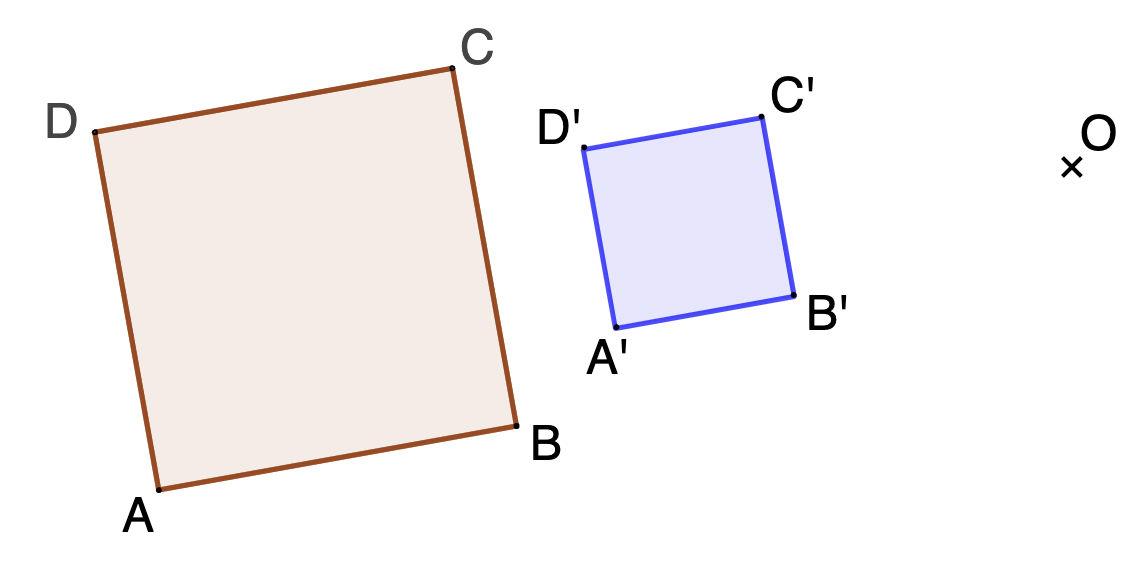 CorrectionSi on note c la longueur des côtés du carré , on a :         	Aire de .         	Or, aire .Donc : , soit .	Et donc : .Par l’homothétie de rapport , les longueurs sont multipliées par .Donc en particulier : .Par l’homothétie de rapport , les aires sont multipliées par .Donc en particulier : Aire de .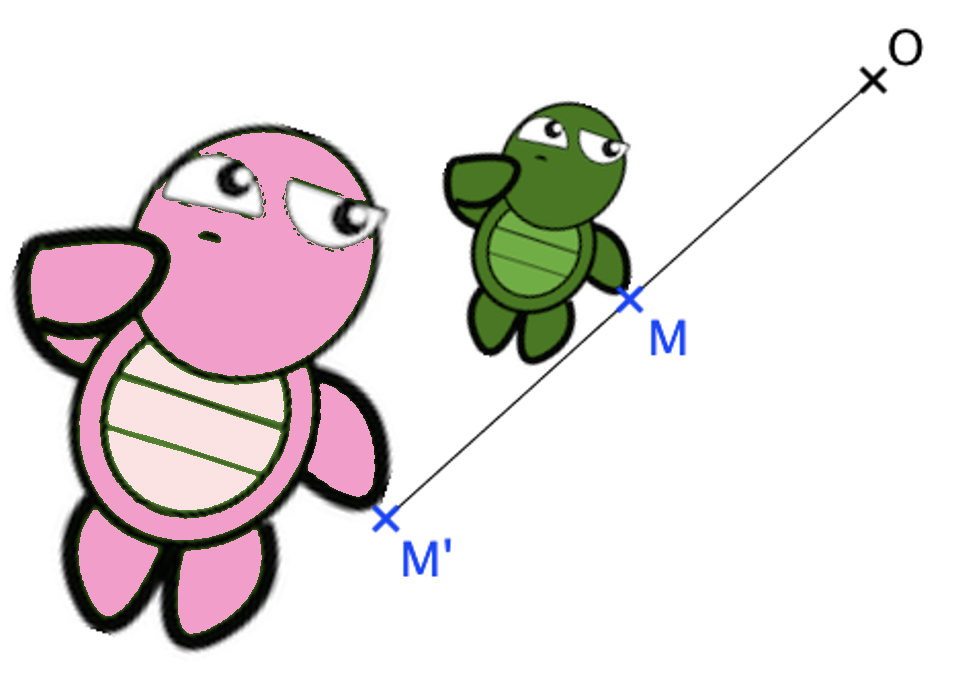 Partie 3 : ConstructionsHomothétie de rapport positif est l’image de  par l’homothétie de centre  et de rapport  :,  et  sont alignés et  sont du même côté par rapport à .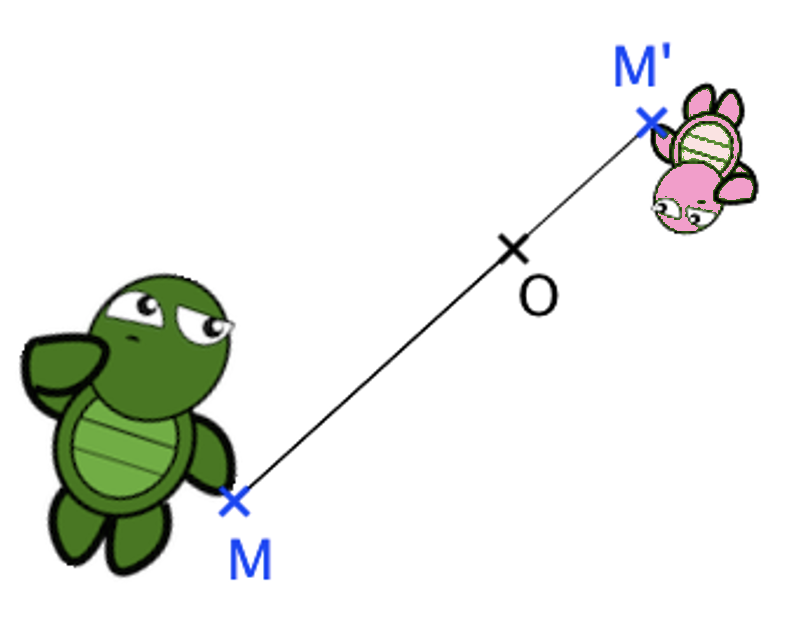 Homothétie de rapport négatif est l’image de  par l’homothétie de centre  et de rapport  :,  et  sont alignés et  ne sont pas du même côté par rapport à .Méthode : Construire l’image d’un point par une homothétie Vidéo https://youtu.be/BNgjzubShAo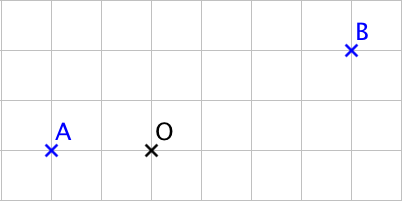 1) Construire l’image du point  par l’homothétie de centre  et de rapport .2) Construire l’image du point  par l’homothétie de centre  et de rapport .Correction1) - On trace la droite .    - L’image  de  se trouve du même côté que  par rapport au point .    - .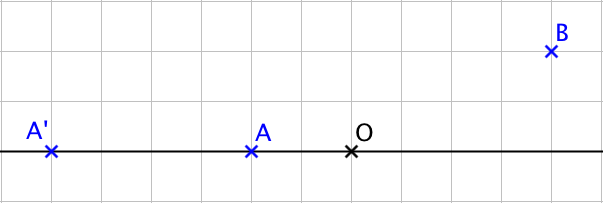 2) - On trace la droite .    - L’image  de  se trouve de l’autre côté de  par rapport au point .    - .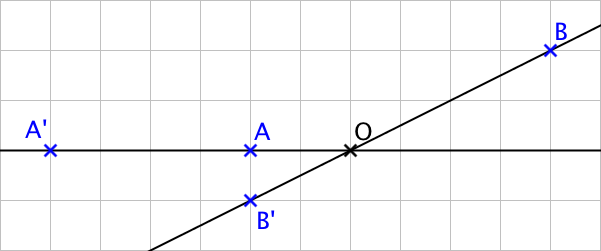 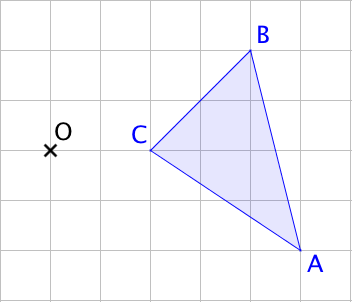 Méthode : Construire l’image d’une figure par une homothétie Vidéo https://youtu.be/4H0YCqT93PEConstruire l’image du triangle  par l’homothétie de centre  et de rapport .CorrectionOn construit respectivement les images ,  et  de ,  et  par l’homothétie de centre  et de rapport .Pour construire  par exemple :    - On trace la droite .    - L’image  de  se trouve de l’autre côté de  par rapport au point .    - .On fait de même pour construire  et .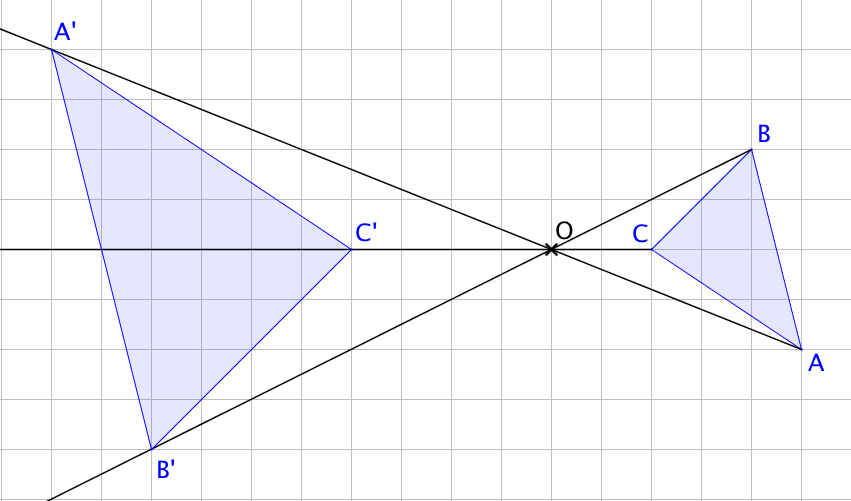 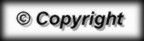 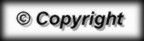 